Lokaal bestuur AARTSELAAR                                                                                                                                                                                  (Datum afdruk: 04/02/2019)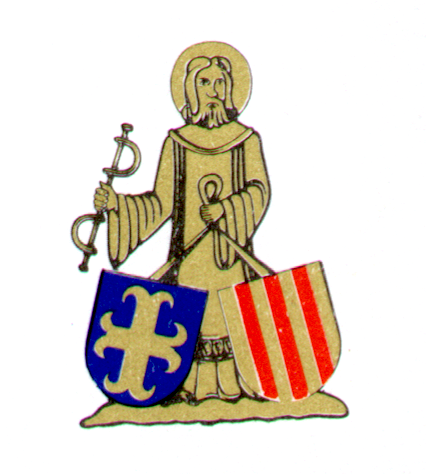 UITTREKSEL van de gemeenteraadszitting van 28 januari 2019Aanwezig: Jan Van der Heyden, raadslid-voorzitter, Sophie De Wit, burgemeester, Mark Vanhecke, Bart Lambrecht, Eddy Vermoesen, René Lauwers, Hilde Heyman, schepenen, Glenn Anné, Cristel Bal, Anouk Beels, Guido D'Eer, Joris De Bie, Bart De Hertogh, Paula De Leeuw, Anse De Weerdt, Lea Den Abt, Yves Hulin, Mike Schuurmans, Rudy Siebens, Marijke Vandebroeck, raadsleden, Luc Van Limbergen, Waarnemend Algemeen DirecteurVerontschuldigd: Rosanne De Gryse, Nadine Francus, Kris Wils, raadsledenHernieuwde erkenning van een gemeentelijke milieuadviesraad.De gemeenteraad,RECHTSGROND:De gemeenteraadsbeslissing van 14 september 1989 houdende de oprichting van een gemeentelijke adviesraad voor milieu en natuur en de goedkeuring van de statuten van deze raad.AANLEIDING:De gemeenteraadsbeslissingen van 21 mei 1992, 25 september 1997 , 25 april 2001, 25 januari 2007 en 25 februari 2013, waarbij telkens de statuten van de MINA-raad werden aangepast.Bij de vernieuwing van de legislatuur moet de gemeentelijke MINA -raad opnieuw samengesteld worden.Gehoord de schepen van leefmilieu.BESLUIT:Stemming:  Goedgekeurd met eenparigheid van stemmen.Enig artikel Zijn goedkeuring te hechten aan de hernieuwde oprichting van een gemeentelijke adviesraad voor milieu en natuur en aan de hierna volgende statuten:Artikel 1. BevoegdhedenDe milieuraad verleent advies bij:-          de gemeentelijke milieubeleidsdocumenten;-          de gemeentelijke initiatieven met betrekking tot het behoud en de ontwikkeling van de natuurlijke structuur en de algemene natuur-kwaliteit van de gemeente;-          de aangelegenheden met betrekking tot dierenwelzijnDe  termijn waarbinnen advies wordt uitgebracht, bedraagt maximum twee maanden.De milieuraad vervult een informatieve en opvoedende taak naar de bevolking toe inzake leefmilieuaangelegenheden.De milieuraad is bevoegd om, hetzij op eigen initiatief, hetzij op verzoek van het college van burgemeester en schepenen of van de gemeenteraad, voorstellen te doen en advies te verlenen aangaande alle kwesties die het leefmilieu aanbelangen.Artikel 2. SamenstellingEnkel personen woonachtig of werkzaam in de gemeente Aartselaar kunnen van de raad deel uitmaken.In de raad kunnen volgende stemgerechtigde leden zitting hebben:-          afgevaardigden van de lokale milieu- en natuurverenigingen (twee per vereniging)-          één afgevaardigde van de compostmeesters-          één afgevaardigde van de gemeenschapsschool, één afgevaardigde van de gemeentelijke basisschool, één afgevaardigde van de parochiale kleuterschool-          één afgevaardigde van de representatieve werknemersorganisaties of vakbonden-          één afgevaardigde per beroepsorganisatie: handel- en industrie, middenstand, land- en tuinbouw-          maximum 4 burgers ten persoonlijke titel, op basis van een bijzondere interesse voor het leefmilieu in de brede zin.De leden afgevaardigd door de lokale milieu- en natuurverenigingen moeten minstens 1/3de van de stemgerechtigde leden uitmaken.De schepen van leefmilieu, de schepen van dierenwelzijn en de milieuambtenaar kunnen in de raad als niet-stemgerechtigd lid zitting hebben.Zetelende mandatarissen van de gemeenteraad en OCMW alsook gemeentepersoneel (exclusief onderwijzend personeel) kunnen geen lid zijn van de milieuraad.Maximum 2/3 van de leden mogen van hetzelfde geslacht zijn.De vergaderingen van de milieuraad zijn openbaar. Enkel leden en eventuele gastsprekers hebben spreekrecht.Artikel 3. Duurtijd van de raadHet mandaat der leden gaat in binnen de eerste zes maanden van het jaar dat volgt op de gemeenteraadsverkiezingen.. De duurtijd van de raad valt samen met de legislatuur. De raad blijft echter in functie tijdens de eerste maanden van de daaropvolgende legislatuur , tot een nieuwe milieuraad werd samengesteld, om de continuïteit van de werking te verzekeren.Artikel 4. Toetreding. De procedure voor de samenstelling van de raad verloopt als volgt:De in art. 2 beschreven organisaties worden verzocht hun mandataris(sen) en hun/haar vervanger voor de volgende mandaatperiode schriftelijk op te geven. Met de voorgestelde mandatarissen wordt een eerste vergadering belegd, waarin de kandidaturen van de onder art. 2 vernoemde burgers worden onderzocht en al dan niet worden weerhouden in geheime stemming.De nieuwe raad wordt voor de eerste maal samengeroepen door het college van burgemeester en schepenen. Op deze eerste vergadering wordt een nieuw bestuur verkozen, waarna de verkozen voorzitter de leiding van de vergadering op zich neemt.Artikel 5. OntslagHet mandaat van lid van de milieuraad vervalt vanaf het ogenblik dat het lid uit de  bevolkingsregisters van de gemeente is uitgeschreven en/of niet meer te werk is gesteld in de gemeente.Artikel 6. Werkingsjaar.Het werkingsjaar start op 1 januari van elk jaar en eindigt op 31 december.Aan het eind van het werkjaar in december wordt een jaarverslag opgesteld, waarin de werking van de adviesraad wordt geëvalueerd. Dit jaarverslag wordt na goedkeuring op de website gepubliceerd en overgemaakt aan het college van burgemeester en schepenen.Artikel 7. Zetel. Vergaderzaal.De zetel van de milieuraad bevindt zich in het gemeentehuis. De vergaderingen van de raad vinden plaats in een door het gemeentebestuur ter beschikking gesteld vergaderlokaal.Artikel 8. Bestuur.De raad kiest onder zijn leden:-          een voorzitter, die de agenda van de vergaderingen samenstelt, de vergaderingen voorbereidt en voorzit, toeziet op de uitvoering van de beslissingen van de raad.-          een ondervoorzitter, die bij afwezigheid van de voorzitter in diens plaats en met diens bevoegdheden optreedt. Bij afwezigheid van beiden wordt door de aanwezige leden een dienstdoende voorzitter aangeduid voor de duur van de vergadering.-          een penningmeester.  De secretariaatstaken, met inbegrip van de verslaggeving, zijn een taak van de milieuambtenaar.Artikel 9. Vergaderingen.De raad komt minstens om de twee maanden samen, uitgezonderd de maanden juli en augustus, en telkens wanneer de helft van de leden erom vraagt.De te bespreken agendapunten worden minstens vijf dagen voor de raadszitting plaats heeft aan de leden van de raad meegedeeld. Ieder lid van de raad kan een punt op de dagorde plaatsen, op voorwaarde dat hij een verklarende nota toevoegt. De interne werking wordt verder geregeld in een door de raad vast te stellen huishoudelijk reglement.Om geldig te beraadslagen moet minstens de helft van de leden aanwezig zijn. Indien het vereiste aantal leden niet aanwezig is, kan de daaropvolgende vergadering met dezelfde agenda, ongeacht het aantal aanwezige leden, geldig beraadslagen.De adviezen en voorstellen worden bij meerderheid der geldig uitgebrachte stemmen aangenomen.Artikel 10. Verslagen van adviezen en voorstellen.De verslaggever stelt een verslag op van elke vergadering. Hierin worden minstens de goedgekeurde adviezen en voorstellen vermeld. Eventueel wordt een minderheidsstandpunt als dusdanig vermeld.Het ontwerpverslag wordt ter goedkeuring naar de leden van de milieuraad gestuurd. De leden kunnen m.b.t.  het verslag opmerkingen formuleren aan de voorzitter binnen een termijn van één week. Indien geen opmerkingen worden gemaakt binnen deze termijn, is het verslag automatisch goedgekeurd. De voorzitter maakt hiervan melding aan de secretaris, die het definitieve verslag dan doorstuurt naar de leden en naar het college van burgemeester en schepenen.Het college van burgemeester en schepenen brengt de adviesraad binnen de twee maanden schriftelijk op de hoogte van het gevolg dat aan een advies werd of zal worden gegeven. Bij het niet-volgen van een advies geeft het college aan de raad binnen dezelfde termijn een  schriftelijke motivering.Artikel 11. Financiën.Jaarlijks wordt een werkingskrediet ter beschikking gesteld van de milieuraad, dat wordt opgenomen in het gemeentelijk budget.De penningmeester verzorgt het dagelijks beheer van de financiële middelen en kan daartoe, na goedkeuring door de raad, op naam van de raad een rekening openen bij een Belgische financiële instelling. Voor elke uitgave zijn er twee handtekeningen vereist. Bij definitieve ontbinding van de raad gaan de resterende gelden terug naar de gemeente (reservefonds voor milieudoeleinden).Op het einde van elk dienstjaar dient een financieel overzicht overhandigd te worden aan de gemeentelijke dienst financiën.Gedaan te Aartselaar in bovenvermelde vergadering.NAMENS DE GEMEENTERAADOp bevel:VOOR EENSLUIDEND UITTREKSELOp bevel:De Waarnemend Algemeen Directeur,De raadslid-voorzitter,Luc Van LimbergenJan Van der HeydenDe Waarnemend Algemeen Directeur,De raadslid-voorzitter,Luc Van LimbergenJan Van der Heyden